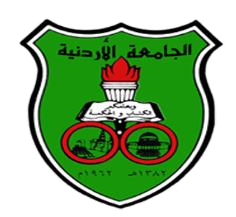 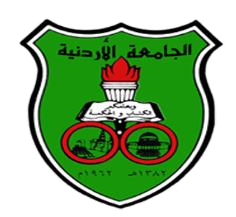 توقيع مدرس المادة: توقيع رئيس القسم: 1-1 SUJ-02-03-02 رقم النموذج نموذج تحويل العلامات من الأرقام إلى الحروف نموذج تحويل العلامات من الأرقام إلى الحروف 2/3/24/2022/2963 05/12/2022 رقم وتاريخ الإصدار نموذج تحويل العلامات من الأرقام إلى الحروف نموذج تحويل العلامات من الأرقام إلى الحروف 2/(9/1/2023) رقم وتاريخ المراجعة أو التعديل نموذج تحويل العلامات من الأرقام إلى الحروف نموذج تحويل العلامات من الأرقام إلى الحروف 4/2023 رقم قرار اعتماد مجلس العمداء نموذج تحويل العلامات من الأرقام إلى الحروف نموذج تحويل العلامات من الأرقام إلى الحروف 13/1/2023 تاريخ قرار اعتماد مجلس العمداء نموذج تحويل العلامات من الأرقام إلى الحروف نموذج تحويل العلامات من الأرقام إلى الحروف 01 عدد الصفحات نموذج تحويل العلامات من الأرقام إلى الحروف نموذج تحويل العلامات من الأرقام إلى الحروف العام الأكاديمي:     الفصل الدراسي:        الاول               الثاني             الصيفي العام الأكاديمي:     الفصل الدراسي:        الاول               الثاني             الصيفي العام الأكاديمي:     الفصل الدراسي:        الاول               الثاني             الصيفي اسم الكلية: اسم القسم: اسم المادة: اسم المادة: اسم المادة: رقم المادة: رصد علامات المواد بالحروف وفق النقاط المبينة إازء كل منها رصد علامات المواد بالحروف وفق النقاط المبينة إازء كل منها توزن العلامة بالنسبة المئوية وزن العلامة بالأرقام العلامة بالحروف  4.00أ  3.75أ-  3.50ب+  3.00ب  2.75ب-  2.50ج+  2.00ج  1.75ج-  1.50د+  1.00د  0.75د- صفر هـ 